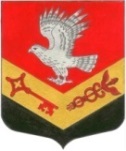 Муниципальное образование«ЗАНЕВСКОЕ ГОРОДСКОЕ ПОСЕЛЕНИЕ»Всеволожского муниципального района Ленинградской областиАДМИНИСТРАЦИЯ ПОСТАНОВЛЕНИЕ02.06.2017 г.                                                                                             № 331 дер. ЗаневкаО внесении изменений в постановление администрации МО «Заневское городское поселение» от 07.02.2017 г. № 55 «Об утверждении муниципальной программы «Развитие физической культуры и спорта на территории муниципального образования «Заневское городское поселение» Всеволожского муниципального района Ленинградской области на 2016-2019 годы» В соответствии с Федеральными законами от 06.10.2003 № 131-ФЗ «Об общих принципах организации местного самоуправления в Российской Федерации», от 04.12.2007 № 329-ФЗ «О физической культуре и спорте в Российской Федерации», Областным законом Ленинградской области от 30.12.2009 № 118-оз «О физической культуре и спорте Ленинградской области», уставом муниципального образования «Заневское городское поселение» Всеволожского муниципального района Ленинградской области, администрация муниципального образования «Заневское городское поселение» Всеволожского муниципального района Ленинградской областиПОСТАНОВЛЯЕТ: Внести в муниципальную программу «Развитие физической культуры и спорта на территории муниципального образования «Заневское городское поселение» Всеволожского муниципального района Ленинградской области на 2016-2019 годы», утвержденную постановлением администрации от 07.02.2017 № 55 (далее - Программа), следующие изменения:Паспорт Программы изложить в новой редакции:ПАСПОРТмуниципальной программы «Развитие физической культуры и спорта на территории муниципального образования «Заневское городское поселение» Всеволожского муниципального района Ленинградской области на 2016-2019 годы». Раздел 2 Программы «Приоритеты и цели муниципальной политики в развитии физической культуры и спорта в МО «Заневское городское поселение», описание основных целей и задач муниципальной программы, прогноз развития физической культуры и спорта в МО «Заневское городское поселение» и планируемые показатели по итогам реализации муниципальной программы» изложить в следующей редакции: «Основные цели программы направлены на:- Развитие массовой физической культуры и спорта на территории МО «Заневское городское поселение»;- Совершенствование системы физического воспитания населения МО «Заневское городское поселение»;- Пропаганду физической культуры и спорта, как важнейшей составляющей здорового образа жизни;- Развитие объектов физической культуры и спорта;- Развитие  качественного и активного отдыха детей и подростков, а также занятости и социально полезной жизненной ситуации на территории МО «Заневское городское поселение»;- Обеспечение активного участия населения МО «Заневское городское поселение» в спортивно-массовых мероприятиях, проводимых на территории МО «Заневское городское поселение»;- Осуществление поддержки, юным спортсменам МО «Заневское городское поселение» (включая целевую поддержку, проведение мероприятий);- Развитие системы обеспечения качества дополнительных образовательных услуг в сфере физической культуры и спорта;- Обеспечение возможности посещения детьми оздоровительных летних лагерей;- Содействие созданию условий для самореализации детей и подростков, развития их физического, интеллектуального творческого потенциала;- Поощрение внедрения передовых форм, методов и технологий оздоровления, отдыха и занятости детей и подростков;- Организация спортивных соревнований.»1.3. Раздел 6. Программы «Строительство и ремонт объектов физической культуры и спорта» изложить в новой редакции:Ожидаемые результаты:- строительство открытого плоскостного физкультурно-спортивного комплекса г. п. Янино-1 Всеволожского района;- завершено строительство многофункциональной спортивной площадки в дер. Суоранда Всеволожского района.1.4. Раздел 8 Программы «Информация по ресурсному обеспечению программы» изложить в новой редакции:Финансирование программы осуществляется в соответствии с действующим законодательством, планом мероприятий программы и условиями договоров, заключённых в рамках программы.При несоответствии, утверждённых местным бюджетом и запланированных программой объёмов финансирования, заказчик обеспечивает корректировку программы.	- Развитие молодежной политики в МО «Заневское городское поселение»- Проведение воспитательной работы среди молодежи, направленной на устранение причин и условий, способствующих совершению поведения и действий экстремистского характера.Основными задачами программы являются:- Совершенствование нормативной и правовой базы, обеспечивающей создание социальных, экономических, и правовых предпосылок для дальнейшего развития массовой физкультурно-оздоровительной и спортивной работы с населением по месту жительства; - Организация и проведение мероприятий, способствующих всестороннему развитию детей и подростков, в том числе детей находящихся в трудной жизненной ситуации на территории МО «Заневское городское поселение».В ходе реализации программы могут привлекаться дополнительные источники финансирования, а именно: средства областного бюджета, коммерческих и общественных организаций, а также спонсорские средства.Расходы на реализацию программы из местного бюджета составят:Всего: 136 171 636 рубля 77 копеек2016 г. – 7 110 577 рублей 77 копеек 2017 г. – 54 846 853 рублей:1 квартал – 1 006 750,75 2 квартал – 1 006 750,75 3 квартал – 1 006 750,75 4 квартал – 51 826 600,752018 г. –  70 187 203 рубля:1 квартал – 1 006 750,75 2 квартал – 1 006 750,75 3 квартал – 1 006 750,75 4 квартал – 67 166 950,752019 г. – 4 027 003 рубля:1 квартал – 1 006 750,75 2 квартал – 1 006 750,75 3 квартал – 1 006 750,75 4 квартал – 1 006 750,75В ходе реализации программы в рамках каждого раздела возможно перераспределение средств по мероприятиям в размере 30% в течение года. Перераспределение средств осуществляется по согласованию с финансово - экономическим сектором администрации МО «Заневское городское поселение».2. Настоящее постановление вступает в силу после дня его официального опубликования.3. Контроль над исполнением настоящего постановления оставляю за собой.Глава администрации                                                                         А. В. ГердийПолное наименование Муниципальная программа «Развитие физической культуры и спорта на территории муниципального образования «Заневское городское поселение» Всеволожского муниципального района Ленинградской области на 2016-2019 годы»Ответственный исполнитель муниципальной программыСектор организационной и социальной работы администрации МО «Заневское городское поселение» Всеволожского муниципального района Ленинградской области;Соисполнители муниципальной программыМуниципальное бюджетное учреждение «Янинский КСДЦ» МО «Заневское городское поселение» Всеволожского муниципального района Ленинградской областиПодпрограммы муниципальной программыДанная программа не имеет подпрограммЦели муниципальной программыЦели программы:
- развитие массовой физической культуры и спорта на территории МО «Заневское городское поселение»;
- совершенствование системы физического воспитания населения МО «Заневское городское поселение»;
 - пропаганда физической культуры и спорта, как важнейшей составляющей здорового образа жизни;
- развитие объектов физической культуры и спорта;
- развитие  качественного и активного отдыха детей и подростков, а также занятости и социально полезной деятельности подростков в период каникул;
- развитие молодежной политики в МО «Заневское городское поселение»;
- проведение воспитательной работы среди молодежи, направленной на устранение причин и условий, способствующих совершению поведения и действий экстремистского характера.Задачи муниципальной программы- совершенствование нормативной и правовой базы, обеспечивающей создание социальных, экономических и правовых предпосылок для дальнейшего развития массовой физкультурно-оздоровительной и спортивной работы с населением по месту жительства;
- организация и проведение мероприятий, способствующих всестороннему развитию детей и подростков, в том числе детей, находящихся в трудной жизненной ситуации на территории МО «Заневское городское поселение»;
- обеспечение активного участия населения МО «Заневское городское поселение» в спортивно-массовых мероприятиях, проводимых на территории МО «Заневское городское поселение»;
- осуществление поддержки юным спортсменам МО «Заневское городское поселение» (включая целевую поддержку, проведение мероприятий);
- обеспечение возможности посещения детьми оздоровительных летних лагерей;
- содействие созданию условий для самореализации детей и подростков, развития их физического потенциала; 
- поощрение внедрения передовых форм, методов и технологий оздоровления, отдыха и занятости детей и подростков;
- организация спортивных соревнований.Целевые показатели муниципальной  программы- увеличение количества населения, систематически занимающегося физкультурой и спортом на 10% ежегодно; 
- увеличение количества реконструируемых и вновь построенных спортивных объектов на 1 единицу в течение срока действия программы;
- охват детей в период летней оздоровительной кампании. Этапы и сроки реализации муниципальной программы1 этап: 2016 - 2017 г.2 этап: 2018 - 2019 г.Объемы бюджетных ассигнований муниципальной программыВсего: 136 171 636 рубля 77 копеек2016 г. – 7 110 577 рублей 77 копеек 2017 г. – 54 846 853 рублей:1 квартал – 1 006 750,75 2 квартал – 1 006 750,75 3 квартал – 1 006 750,75 4 квартал – 51 826 600,752018 г. –  70 187 203 рубля:1 квартал – 1 006 750,75 2 квартал – 1 006 750,75 3 квартал – 1 006 750,75 4 квартал – 67 166 950,752019 г. – 4 027 003 рубля:1 квартал – 1 006 750,75 2 квартал – 1 006 750,75 3 квартал – 1 006 750,75 4 квартал – 1 006 750,75Финансовое обеспечение муниципального задания МБУ «Янинский КСДЦ»2016 г.– 3 656 623 рубля 2017 г. – 4 027 003 рубля:2018 г. – 4 027 003 рубля2019 г. - 4 027 003 рубляСтроительство многофункциональной спортивной площадки дер. Суоранда Всеволожского района2016 г. – 3 422 502 рублей 93 копейкиСтроительство открытого плоскостного физкультурно-спортивного комплекса г.п. Янино – 1  Всеволожского района2017 г. – 50 819 850 руб.2018 г. – 66 160 200 руб.Проектирование физкультурно-спортивных объектов 2016 г. – 31 451 рубль 84 копейкиОжидаемые результаты реализации муниципальной программы- совершенствование нормативно-правовой базы местного самоуправления по физической культуре и спорту;
- удовлетворение потребностей населения                    МО «Заневское городское поселение» в активном отдыхе, укреплении здоровья, воспитании подрастающего поколения;
- увеличение количества занимающихся в спортивных секциях и клубах на 10%;
- повышение инвестиционной привлекательности сферы физической культуры и спорта;
социальная эффективность:                             
- увеличение охвата различными формами организованного отдыха и оздоровления  детей до 30%;
- снижение детской безнадзорности на 5 %; 
- укрепление физического и психического здоровья детей;
- увеличение   охвата  оздоровительной кампанией  детей и подростков, находящихся в трудной жизненной ситуации, из малообеспеченных семей и опекаемых семей на 20%Наименование мероприятийСрок проведения, квартал1.Строительство открытого плоскостного физкультурно-спортивного комплекса г.п. Янино-1 Всеволожского района2017 (4 кв.)2018 (4 кв.)2.Строительство многофункциональной спортивной площадки в дер. Суоранда Всеволожского района2016 (3 кв.)